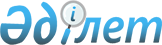 О международных договорах Республики КазахстанЗакон Республики Казахстан от 30 мая 2005 года N 54.       Оглавление       Настоящий Закон определяет порядок заключения, выполнения, изменения и прекращения международных договоров Республики Казахстан.        Международные договоры Республики Казахстан заключаются, выполняются, изменяются и прекращаются в соответствии с Конституцией Республики Казахстан, общепризнанными принципами и нормами международного права, положениями самого международного договора, Венской конвенцией о праве международных договоров, настоящим Законом и иным законодательством Республики Казахстан.      Сноска. Преамбула с изменением, внесенным Законом РК от 13.03.2021 № 18-VII (вводится в действие по истечении десяти календарных дней после дня его первого официального опубликования).
 Глава 1. Общие положенияСтатья 1. Основные понятия, используемые в настоящем Законе       В настоящем Законе используются следующие основные понятия:      1) парафирование – полистное проставление в согласованном тексте проекта международного договора инициалов полномочных представителей каждой из участвующих в переговорах сторон, применяемое в качестве одного из способов установления аутентичности текста международного договора;      2) депозитарий - государство, международная организация или ее главное исполнительное должностное лицо, которым сдается на хранение подлинник международного договора и которые выполняют в отношении этого международного договора функции, предусмотренные нормами международного права;      3) оговорка - одностороннее заявление в любой формулировке и под любым наименованием, сделанное государством или международной организацией при подписании, ратификации, утверждении, принятии многостороннего международного договора или присоединении к нему, посредством которого это государство или эта международная организация желает исключить или изменить юридическое действие определенных положений международного договора в их применении к данному государству или к данной международной организации;      4) участвующая в переговорах сторона - государство или международная организация, которые принимали участие в составлении или принятии текста международного договора;      5) денонсация - надлежащим образом оформленный отказ Республики Казахстан от заключенного ею международного договора и один из способов прекращения действия международного договора Республики Казахстан;      5-1) план заключения международных договоров Республики Казахстан – перечень международных договоров, участницей которых намеревается стать Республика Казахстан, а также проектов международных договоров;      6) международный договор Республики Казахстан - международное соглашение, заключенное Республикой Казахстан с иностранным государством (иностранными государствами) или с международной организацией (международными организациями) в письменной форме и регулируемое международным правом независимо от того, содержится такое соглашение в одном документе или в нескольких связанных между собой документах, а также независимо от его конкретного наименования;      7) Государственный реестр международных договоров Республики Казахстан - единая государственная система регистрации, учета и хранения международных договоров Республики Казахстан, содержащая подлинники и официально заверенные депозитарием копии международных договоров, их реквизиты и другие сведения информационно-справочного характера о них, определяемые Министерством иностранных дел;      8) подписание - стадия заключения международного договора как один из способов установления аутентичности текста или способ выражения Республикой Казахстан согласия на обязательность для нее международного договора в том случае, если международный договор предусматривает, что подписание имеет такую силу или иным образом установлена договоренность Республики Казахстан и других участвующих в переговорах сторон о том, что подписание должно иметь такую силу или намерение Республики Казахстан придать подписанию такую силу вытекает из полномочий ее представителя и (или) было выражено во время переговоров;      9) внутригосударственные процедуры - ратификация Парламентом Республики Казахстан, утверждение или принятие Президентом Республики Казахстан либо Правительством Республики Казахстан международного договора;      10) полномочия - право одного лица или нескольких лиц представлять Республику Казахстан, осуществляемое на основании решений должностных лиц или компетентного органа Республики Казахстан и надлежащим образом оформленное сертификатом полномочий, вручаемым или направляемым по дипломатическим каналам участвующей в переговорах стороне либо депозитарию в целях:      принятия текста международного договора или установления его аутентичности;      подписания международного договора;      выражения согласия Республики Казахстан на обязательность для нее международного договора;      совершения иного акта, относящегося к договору;      11) ратификация, утверждение, принятие и присоединение - в зависимости от случая имеющий такое наименование международный акт, совершаемый на основании соответствующего нормативного правового акта, посредством которого Республика Казахстан выражает в международном плане свое согласие на обязательность для нее международного договора;      12) договаривающаяся сторона - государство или международная организация, которые согласились на обязательность для них международного договора независимо от того, вступил международный договор в силу или нет;      13) международная организация - межгосударственная или межправительственная организация;      14) заключение международного договора – осуществляемые в последовательном порядке принятие текста международного договора, установление аутентичности текста международного договора и выражение согласия Республики Казахстан на обязательность для нее международного договора либо в случае, когда Республика Казахстан присоединяется к международному договору, – выражение согласия Республики Казахстан на обязательность для нее международного договора;      15) аутентичный текст международного договора - текст международного договора, рассматриваемый участвующими в переговорах сторонами или договаривающимися сторонами в качестве подлинного (окончательного), или текст, имеющий преимущественную силу в случае расхождения между текстами, составленными на разных языках, если это предусмотрено договором или об этом условились его участники.      Сноска. Статья 1 в редакции Закона РК от 15.07.2010 № 335-IV (порядок введения в действие см. ст. 2); с изменениями, внесенными законами РК от 30.01.2014 № 168-V (вводится в действие по истечении десяти календарных дней после дня его первого официального опубликования); от 14.02.2022 № 107-VII (вводится в действие по истечении десяти календарных дней после дня его первого официального опубликования).
Статья 2. Виды международных договоров       1. Международные договоры Республики Казахстан заключаются с иностранными государствами и (или) международными организациями от имени:        1) Республики Казахстан;        2) Правительства Республики Казахстан;       3) государственных органов Республики Казахстан, непосредственно подчиненных и подотчетных Президенту Республики Казахстан, а также центральных исполнительных органов Республики Казахстан (далее - центральные государственные органы Республики Казахстан) в пределах своей компетенции, определенной законодательством Республики Казахстан.      2. Не допускается заключение международных договоров, не соответствующих национальным интересам Республики Казахстан, способных нанести ущерб национальной безопасности или ведущих к утрате независимости Республики Казахстан.      Сноска. Статья 2 с изменениями, внесенными законами РК от 15.07.2010 № 335-IV (порядок введения в действие см. ст. 2); от 30.01.2014 № 168-V (вводится в действие по истечении десяти календарных дней после дня его первого официального опубликования).
 Глава 2. Заключение международных договоров
Республики КазахстанСтатья 2-1. Планирование заключения международных договоров      1. Планы заключения международных договоров Республики Казахстан подразделяются на текущие, составляемые на один год, и перспективные, составляемые на три года.      Порядок разработки текущего и перспективного планов заключения международных договоров Республики Казахстан определяется Министерством иностранных дел Республики Казахстан.      2. Проекты текущего и перспективного планов заключения международных договоров Республики Казахстан разрабатываются Министерством иностранных дел Республики Казахстан на основании концепций заключения международных договоров.      3. Проекты текущего и перспективного планов заключения международных договоров Республики Казахстан одобряются решениями Межведомственной комиссии по вопросам международных договоров Республики Казахстан при Правительстве Республики Казахстан.      Состав, полномочия и порядок деятельности Межведомственной комиссии по вопросам международных договоров Республики Казахстан определяются положением, утверждаемым Правительством Республики Казахстан.      4. Планы заключения международных договоров Республики Казахстан согласовываются с Президентом Республики Казахстан.      Сноска. Глава 2 дополнена статьей 2-1 в соответствии с Законом РК от 30.01.2014 № 168-V (вводится в действие по истечении десяти календарных дней после дня его первого официального опубликования); с изменением, внесенным Законом РК от 19.04.2023 № 223-VII (вводится в действие по истечении десяти календарных дней после дня его первого официального опубликования).
Статья 2-2. Концепция заключения международного договора      1. Концепция заключения международного договора разрабатывается центральным государственным органом по форме, утвержденной Министерством иностранных дел Республики Казахстан.      2. Концепция заключения международного договора вносится центральным государственным органом в Министерство иностранных дел Республики Казахстан, которое дает заключение о внешнеполитической целесообразности заключения данного международного договора.      Сноска. Глава 2 дополнена статьей 2-2 в соответствии с Законом РК от 30.01.2014 № 168-V (вводится в действие по истечении десяти календарных дней после дня его первого официального опубликования).
Статья 3. Согласование и экспертиза международных договоров, участницей которых намеревается стать Республика Казахстан, а также проектов международных договоров        Сноска. Заголовок статьи 3 с изменением, внесенным Законом РК от 30.01.2014 № 168-V (вводится в действие по истечении десяти календарных дней после дня его первого официального опубликования).       1. Международные договоры, участницей которых намеревается стать Республика Казахстан, а также проекты международных договоров, включенные в план заключения международных договоров Республики Казахстан, после согласования с заинтересованными центральными государственными органами Республики Казахстан по вопросам, относящимся к их компетенции, подлежат обязательной юридической экспертизе в Министерстве юстиции Республики Казахстан.        Министерство юстиции Республики Казахстан при проведении юридической экспертизы:        1) дает заключения о соответствии положений международных договоров, участницей которых намеревается стать Республика Казахстан, а также проектов международных договоров законодательству Республики Казахстан;        2) определяет способы выражения Республикой Казахстан согласия на обязательность для нее международных договоров.        2. Международные договоры, участницей которых намеревается стать Республика Казахстан, а также проекты международных договоров, прошедшие экспертизу Министерства юстиции Республики Казахстан, подлежат согласованию в Министерстве иностранных дел Республики Казахстан.       К международным договорам, участницей которых намеревается стать Республика Казахстан, а также проектам международных договоров, вносимым в Министерство иностранных дел Республики Казахстан, прилагаются:      1) заключения заинтересованных центральных государственных органов Республики Казахстан, подтверждающих согласование международных договоров, участницей которых намеревается стать Республика Казахстан, а также проектов международных договоров;      2) результаты юридической экспертизы Министерства юстиции Республики Казахстан;      3) результаты научной экспертизы по международным договорам, участницей которых намеревается стать Республика Казахстан, а также по проектам международных договоров, подлежащим ратификации.       Министерство иностранных дел Республики Казахстан:        1) исключен Законом РК от 30.01.2014 № 168-V (вводится в действие по истечении десяти календарных дней после дня его первого официального опубликования);       2) дает заключения о соответствии положений международных договоров, участницей которых намеревается стать Республика Казахстан, а также проектов международных договоров международным договорным и иным обязательствам Республики Казахстан и по другим вопросам, связанным с их заключением, вступлением в силу, выполнением, изменением, приостановлением и прекращением;        3) определяет виды заключаемых Республикой Казахстан международных договоров.       Сноска. Статья 3 с изменениями, внесенными законами РК от 15.07.2010 № 335-IV (порядок введения в действие см. ст. 2); от 30.01.2014 № 168-V (вводится в действие по истечении десяти календарных дней после дня его первого официального опубликования).
Статья 4. Научная экспертиза международных договоров, участницей которых намеревается стать Республика Казахстан, а также проектов международных договоров, подлежащих ратификации       Сноска. Заголовок статьи 4 с изменением, внесенным Законом РК от 12.03.2021 № 15-VII (вводится в действие по истечении десяти календарных дней после дня его первого официального опубликования).      1. По международным договорам, участницей которых намеревается стать Республика Казахстан, а также по проектам международных договоров может проводиться научная экспертиза (правовая, лингвистическая, экологическая, финансовая и другая).      Обязательные научные правовая и лингвистическая экспертизы проводятся по подлежащим ратификации:      международным договорам, участницей которых намеревается стать Республика Казахстан, – до принятия решения об их ратификации или присоединении к ним путем ратификации;      проектам международных договоров – до их подписания.      Иные виды научных экспертиз (экологическая, финансовая и другая) проводятся в зависимости от правоотношений, регулируемых международными договорами, участницей которых намеревается стать Республика Казахстан, а также проектами международных договоров.      2. Научная экспертиза проводится научными организациями, одним или несколькими экспертами (экспертной комиссией), привлекаемыми из числа ученых и специалистов в зависимости от содержания рассматриваемого международного договора или проекта международного договора, подлежащего ратификации, в том числе зарубежными, за исключением лиц, принимавших участие в подготовке проекта международного договора или инициировании заключения международного договора, участницей которого намеревается стать Республика Казахстан.      2-1. Обязательная научная лингвистическая экспертиза международных договоров, участницей которых намеревается стать Республика Казахстан, а также проектов международных договоров проводится уполномоченной организацией, определяемой Правительством Республики Казахстан.      2-2. Научная правовая экспертиза рассматриваемого международного договора или проекта международного договора, подлежащего ратификации, проводится уполномоченной организацией, определяемой Правительством Республики Казахстан.      3. Научная экспертиза проводится в целях:      1) оценки качества, обоснованности, своевременности и правомерности участия в международном договоре, участницей которого намеревается стать Республика Казахстан, или проекта международного договора;       2) соблюдения в международном договоре, участницей которого намеревается стать Республика Казахстан, или проекте международного договора гарантированных Конституцией Республики Казахстан прав и свобод человека и гражданина;      3) определения возможной эффективности международного договора, участницей которого намеревается стать Республика Казахстан, а также проекта международного договора;      3-1) определения необходимости внесения изменений и дополнений в законодательство Республики Казахстан в связи с заключением международных договоров, подлежащих ратификации;      4) выявления возможных отрицательных последствий заключения международного договора;      5) оценки соответствия законодательства Республики Казахстан международному договору, участницей которого намеревается стать Республика Казахстан, или проекту международного договора.      4. Решение о проведении научной экспертизы по международным договорам, участницей которых намеревается стать Республика Казахстан, а также по проектам международных договоров может быть принято:      1) на основании поручения Президента Республики Казахстан, Руководителя Администрации Президента Республики Казахстан, Премьер-Министра Республики Казахстан, Руководителя Аппарата Правительства Республики Казахстан;      2) по инициативе депутатов Парламента Республики Казахстан;      3) по инициативе центрального государственного органа, представляющего предложение о заключении международного договора, а также по предложениям других центральных государственных органов, осуществляющих согласование международного договора или проекта международного договора.      Сноска. Статья 4 в редакции Закона РК от 15.07.2010 № 335-IV (порядок введения в действие см. ст.2); с изменениями, внесенными законами РК от 01.04.2011 № 425-IV (вводится в действие со дня его первого официального опубликования); от 30.01.2014 № 168-V (вводится в действие по истечении десяти календарных дней после дня его первого официального опубликования); от 21.01.2019 № 217-VI (вводится в действие по истечении десяти календарных дней после дня его первого официального опубликования); от 12.03.2021 № 15-VII (вводится в действие по истечении десяти календарных дней после дня его первого официального опубликования); от 19.04.2023 № 223-VII (вводится в действие по истечении десяти календарных дней после дня его первого официального опубликования).
Статья 4-1. Проекты международных договоров Республики Казахстан, а также международные договоры, участницей которых намеревается стать Республика Казахстан, затрагивающие интересы субъектов частного предпринимательства       По проектам международных договоров Республики Казахстан, а также международным договорам, участницей которых намеревается стать Республика Казахстан, затрагивающим интересы субъектов частного предпринимательства, обязательно получение экспертного заключения Национальной палаты предпринимателей Республики Казахстан и членов экспертного совета по вопросам частного предпринимательства в порядке, предусмотренном Законом Республики Казахстан "О правовых актах".      Сноска. Глава 2 дополнена статьей 4-1 в соответствии с Законом РК от 29.10.2015 № 376-V (вводится в действие с 01.01.2016); в редакции Закона РК от 12.03.2021 № 15-VII (вводится в действие по истечении десяти календарных дней после дня его первого официального опубликования).
Статья 5. Предложения о подписании, ратификации, утверждении, принятии международных договоров и о присоединении к ним       1. Государственные органы Республики Казахстан, непосредственно подчиненные и подотчетные Президенту Республики Казахстан, представляют по вопросам своей компетенции:        1) Президенту Республики Казахстан предложения о подписании, утверждении, принятии международных договоров и о присоединении к ним от имени Республики Казахстан, в том числе о подписании, - не позднее четырнадцати календарных дней до даты их подписания;       2) в Правительство Республики Казахстан предложения о подписании, утверждении, принятии международных договоров и о присоединении к ним от имени Правительства Республики Казахстан, в том числе о подписании, – не позднее четырнадцати календарных дней до даты их подписания, а также о ратификации международных договоров.      2. Центральные исполнительные органы Республики Казахстан по вопросам своей компетенции представляют в Правительство Республики Казахстан предложения о подписании, ратификации, утверждении, принятии международных договоров и о присоединении к ним, в том числе о подписании от имени Правительства Республики Казахстан, - не позднее четырнадцати календарных дней до даты их подписания, от имени Республики Казахстан - не позднее тридцати календарных дней до даты их подписания.       3. Правительство Республики Казахстан рассматривает предложения, указанные в пункте 2 настоящей статьи, и вносит постановлениями предложения о подписании, утверждении, принятии международных договоров и о присоединении к ним от имени Республики Казахстан Президенту Республики Казахстан, в том числе о подписании, - не позднее четырнадцати календарных дней до даты их подписания.        4. Предложения о подписании, ратификации, утверждении, принятии международных договоров и о присоединении к ним Республики Казахстан до их представления Президенту Республики Казахстан или в Правительство Республики Казахстан согласовываются с заинтересованными в пределах их компетенции центральными государственными органами Республики Казахстан, а также с Mинистерством иностранных дел Республики Казахстан.        5. Предложения о подписании, ратификации, утверждении, принятии международных договоров и о присоединении к ним реализуются в порядке, предусмотренном статьями 8, 13-17 настоящего Закона.        6. Предложения о подписании, ратификации, утверждении, принятии международных договоров и о присоединении к ним должны содержать:        1) в зависимости от случая проекты соответствующих актов Президента Республики Казахстан, Парламента Республики Казахстан и Правительства Республики Казахстан;        2) обоснование целесообразности их подписания, ратификации, утверждения, принятия и присоединения к ним, включая определение соответствия проектов международных договоров законодательству и международным договорам Республики Казахстан;        3) оценку возможных политических, правовых, финансово-экономических и иных последствий заключения международных договоров;        4) указание соответствующих органов, уполномоченных выполнять международные договоры;       5) в случае необходимости информацию о международной правосубъектности участвующих в переговорах сторон, с которыми планируется заключить международные договоры;      5-1) документы, подтверждающие согласование текста проекта двустороннего международного договора с участвовавшей в переговорах стороной;      6) проекты международных договоров на казахском и русском языках, а также на других языках заключения;      6-1) официально заверенные Министерством иностранных дел Республики Казахстан копии международных договоров (официально заверенные депозитарием международных договоров) на языках их заключения;      6-2) официально заверенные центральным государственным органом Республики Казахстан, ответственным за их заключение, переводы международных договоров на казахский и русский языки, в случае, если они не являлись языками заключения;       7) перечень государств-участников многосторонних международных договоров;        8) проекты и обоснования возможных оговорок Республики Казахстан к многосторонним международным договорам;       9) тексты оговорок к многосторонним международным договорам, сформулированных другими государствами, а также проекты и обоснования возможных возражений Республики Казахстан против оговорок других договаривающихся сторон.      10) результаты научной экспертизы по международным договорам, участницей которых намеревается стать Республика Казахстан, а также по проектам международных договоров, подлежащим ратификации.      11) экспертное заключение Национальной палаты предпринимателей Республики Казахстан и членов экспертного совета по вопросам частного предпринимательства по проектам международных договоров Республики Казахстан, а также международным договорам, участницей которых намеревается стать Республика Казахстан, затрагивающим интересы субъектов частного предпринимательства.      7. Соответствие переводов на казахском и русском языках одному из аутентичных текстов международных договоров обеспечивает центральный государственный орган Республики Казахстан, ответственный за его заключение.      Сноска. Статья 5 с изменениями, внесенными законами РК от 15.07.2010 № 335-IV (порядок введения в действие см. ст. 2); от 30.01.2014 № 168-V (вводится в действие по истечении десяти календарных дней после дня его первого официального опубликования); от 30.12.2021 № 95-VII (вводится в действие по истечении десяти календарных дней после дня его первого официального опубликования).
Статья 6. Сношения с иностранными государствами или международными организациями       Сноска. Заголовок статьи 6 с изменениями, внесенными Законом РК от 15.07.2010 № 335-IV (порядок введения в действие см. ст.2).       Сношения с иностранными государствами или международными организациями по вопросам заключения, вступления в силу, выполнения, изменения, приостановления и прекращения международных договоров осуществляются через Министерство иностранных дел Республики Казахстан.       Сноска. Статья 6 с изменениями, внесенными Законом РК от 15.07.2010 № 335-IV (порядок введения в действие см. ст.2).
Статья 7. Язык международных договоров      1. Двусторонние международные договоры Республики Казахстан с иностранными государствами заключаются на государственном языке Республики Казахстан и иных языках по согласию сторон.      Двусторонние международные договоры Республики Казахстан с международными организациями заключаются на языках, определенных по согласию участвующих в переговорах сторон.       2. Многосторонние международные договоры заключаются на языках, определенных по согласию участвующих в переговорах сторон.       3. Изменения и дополнения в международные договоры оформляются на языках их заключения.      Сноска. Статья 7 с изменениями, внесенными законами РК от 15.07.2010 № 335-IV (порядок введения в действие см. ст. 2); от 30.01.2014 № 168-V (вводится в действие по истечении десяти календарных дней после дня его первого официального опубликования).
Статья 8. Решения о парафировании, принятии текстов и подписании международных договоров, а также о наделении полномочиями на совершение этих актов       Решения о парафировании, принятии текстов и подписании международных договоров, а также о наделении полномочиями на совершение этих актов принимаются в виде соответствующего акта:        1) в отношении международных договоров, заключаемых от имени Республики Казахстан Президентом Республики Казахстан.        Соответствующий акт о подписании международного договора принимается без решения о наделении полномочиями на подписание в случае, если такой международный договор подписывается Президентом Республики Казахстан или право на подписание этого международного договора делегируется Президентом Республики Казахстан, в том числе в устной форме, другому должностному лицу непосредственно перед его подписанием;        2) в отношении международных договоров, заключаемых от имени Правительства Республики Казахстан Правительством Республики Казахстан, в том числе о наделении полномочиями на совершение этих актов от его имени руководителей государственных органов, непосредственно подчиненных и подотчетных Президенту Республики Казахстан, или их заместителей;        3) в отношении международных договоров, заключаемых от имени центральных государственных органов Республики Казахстан первыми руководителями центральных государственных органов Республики Казахстан или лицами, их замещающими.       Сноска. Статья 8 с изменением, внесенным Закон РК от 14.02.2022 № 107-VII (вводится в действие по истечении десяти календарных дней после дня его первого официального опубликования).
Статья 9. Полномочия на совершение актов, относящихся к заключению международных договоров        1. На основании решений, принятых в соответствии со статьей 8 настоящего Закона, полномочия на совершение актов, относящихся к заключению международных договоров, подтверждаются Министерством иностранных дел Республики Казахстан путем оформления сертификатов полномочий.        2. В случае, если право на подписание международного договора в соответствии с подпунктом 1) статьи 8 настоящего Закона было делегировано Президентом Республики Казахстан другому должностному лицу непосредственно перед его подписанием, полномочия такого        должностного лица подтверждаются Министерством иностранных дел Республики Казахстан путем оформления сертификата полномочий без принятия решения, предусмотренного статьей 8 настоящего Закона. Статья 10. Совершение актов, относящихся к заключению международных договоров, без полномочий        1. Президент Республики Казахстан вправе совершать все акты, относящиеся к заключению международных договоров, без полномочий.        2. На основании решений, принятых в соответствии со статьей 8 настоящего Закона, без полномочий считаются представляющими Республику Казахстан:        1) Премьер-Министр Республики Казахстан, Министр иностранных дел Республики Казахстан в целях совершения всех актов, относящихся к заключению международных договоров;        2) главы дипломатических представительств Республики Казахстан в иностранных государствах в целях принятия текстов международных договоров между Республикой Казахстан и государством, при котором они аккредитованы;        3) представители, уполномоченные Республикой Казахстан представлять ее на международной конференции или в международной организации или в одном из ее органов, в целях принятия текста международного договора на такой конференции, в такой организации или в таком органе. Статья 11. Международные договоры, подлежащие ратификации       Ратификации подлежат международные договоры:        1) предметом которых являются права и свободы человека и гражданина;        2) выполнение которых требует изменения действующих или принятия новых законов, а также устанавливающие иные правила, чем предусмотрено законами Республики Казахстан;       3) о территориальном разграничении Республики Казахстан с другими государствами, включая международные договоры о прохождении Государственной границы Республики Казахстан, а также о разграничении рыболовной зоны и континентального шельфа Республики Казахстан;       4) об основах межгосударственных отношений, по вопросам разоружения или международного контроля над вооружениями, обеспечения международного мира и безопасности, а также мирные международные договоры и международные договоры о коллективной безопасности;        5) об участии Республики Казахстан в межгосударственных объединениях и международных организациях, если такие международные договоры предусматривают передачу им осуществления части суверенных прав Республики Казахстан или устанавливают юридическую обязательность решений их органов для Республики Казахстан;        6) о государственных займах;        7) об оказании Республикой Казахстан экономической и иной помощи, кроме гуманитарной помощи и официальной помощи развитию;        8) при подписании которых участвовавшие в переговорах стороны условились об их последующей ратификации;       9) если международные договоры предусматривают, что такое согласие выражается ратификацией.      Сноска. Статья 11 с изменениями, внесенными законами РК от 10.12.2014 № 264-V (вводится в действие по истечении десяти календарных дней после дня его первого официального опубликования); от 23.02.2021 № 11-VII (порядок введения в действие см. ст. 2).
Статья 12. Рассмотрение до ратификации международных договоров на соответствие их Конституции Республики Казахстан       1. Конституционный Суд по обращению Президента Республики Казахстан, Председателя Сената, Председателя Мажилиса, не менее одной пятой части от общего числа депутатов Парламента, Премьер-Министра, Генерального Прокурора рассматривает до ратификации международные договоры на соответствие их Конституции Республики Kaзaxcтан.        2. В случае обращения в Конституционный Суд Республики Казахстан течение сроков ратификации международных договоров приостанавливается.        3. Международные договоры, признанные не соответствующими Конституции Республики Казахстан, не могут быть ратифицированы.       Сноска. Статья 12 с изменениями, внесенными Законом РК от 05.11.2022 № 157-VII (вводится в действие с 01.01.2023).
Статья 13. Порядок внесения предложений о ратификации международных договоров        1. Центральные государственные органы Республики Казахстан в порядке, предусмотренном статьей 5 настоящего Закона, представляют в Правительство Республики Казахстан по вопросам своей компетенции предложения о ратификации международных договоров.        2. Предложения о ратификации международных договоров вносятся Правительством Республики Казахстан на рассмотрение Парламента Республики Казахстан. Статья 14. Законы о ратификации международных договоров        Законы о ратификации международных договоров Республики Казахстан принимаются Парламентом Республики Казахстан в соответствии со статьей 62 Конституции Республики Казахстан. Статья 15. Утверждение, принятие международных договоров, не подлежащих ратификации        Международные договоры, предусматривающие проведение внутригосударственных процедур, не подлежащие ратификации, подлежат утверждению, принятию:        1) подписанные от имени Республики Казахстан Президентом Республики Казахстан;        2) подписанные от имени Правительства Республики Казахстан Правительством Республики Казахстан. Статья 16. Предложения о присоединении Республики Казахстан к международным договорам        1. Государственные органы Республики Казахстан, непосредственно подчиненные и подотчетные Президенту Республики Казахстан, в порядке, предусмотренном статьей 5 настоящего Закона, представляют по вопросам своей компетенции:        1) Президенту Республики Казахстан предложения о присоединении к международным договорам от имени Республики Казахстан;        2) в Правительство Республики Казахстан предложения о присоединении к международным договорам от имени Правительства Республики Казахстан.        2. Центральные исполнительные органы Республики Казахстан по вопросам своей компетенции в порядке, предусмотренном статьей 5 настоящего Закона, представляют в Правительство Республики Казахстан предложения о присоединении к международным договорам.        3. Правительство Республики Казахстан рассматривает предложения, указанные в подпункте 2) пункта 1 и пункте 2 настоящей статьи, и вносит предложения о присоединении к международным договорам:        1) заключаемым от имени Республики Казахстан, не подлежащим ратификации, Президенту Республики Казахстан;        2) заключаемым от имени Республики Казахстан, подлежащим ратификации, в Парламент Республики Казахстан по согласованию с Президентом Республики Казахстан;        3) заключаемым от имени Правительства Республики Казахстан, подлежащим ратификации, в Парламент Республики Казахстан. Статья 17. Решения о присоединении к международным договорам        Решения о присоединении Республики Казахстан к международным договорам принимаются:        1) в отношении подлежащих ратификации международных договоров, присоединение к которым осуществляется от имени Республики Казахстан или от имени Правительства Республики Казахстан, Парламентом Республики Казахстан посредством принятия закона о ратификации;        2) в отношении не подлежащих ратификации международных договоров, присоединение к которым осуществляется от имени Республики Казахстан, Президентом Республики Казахстан;        3) в отношении не подлежащих ратификации международных договоров, присоединение к которым осуществляется от имени Правительства Республики Казахстан, Правительством Республики Казахстан.       Сноска. Статья 17 с изменениями, внесенными Законом РК от 28 февраля 2007 года N 236. 
Статья 18. Временное применение Республикой Казахстан международных договоров      1. Международные договоры или их отдельные положения применяются временно в части, не противоречащей действующему праву Республики Казахстан, до их вступления в силу, если это предусмотрено самими международными договорами или достигнута договоренность с участвовавшими в переговорах сторонами.      Предложение о ратификации международного договора, предусматривающего временное применение, вносится в Мажилис Парламента Республики Казахстан не позднее шести месяцев с даты начала его временного применения в порядке, предусмотренном статьей 5 настоящего Закона.       2. Если в международных договорах не предусмотрено иное или об этом не были достигнуты договоренности с иностранными государствами или международными организациями, подписавшими международные договоры, временное применение Республикой Казахстан международных договоров или их отдельных положений прекращается со дня уведомления, направляемого на основании решений, предусмотренных пунктом 3 настоящей статьи, иностранным государствам или международным организациям, в отношении которых временно применяются международные договоры, о намерении Республики Казахстан не становиться участницей международных договоров.       3. Решения о намерении Республики Казахстан не становиться участницей международных договоров или их отдельных положений принимаются Президентом Республики Казахстан или Правительством Республики Казахстан, принявшими решения о подписании международных договоров, в порядке, предусмотренном статьей 8 настоящего Закона.      Сноска. Статья 18 с изменением, внесенным Законом РК от 30.01.2014 № 168-V (вводится в действие по истечении десяти календарных дней после дня его первого официального опубликования).
Статья 19. Оговорки к многосторонним международным договорам       1. При подписании, ратификации, утверждении, принятии многосторонних международных договоров или присоединении к ним могут быть сформулированы оговорки в соответствии с условиями многосторонних международных договоров и нормами международного права.        2. Оговорки могут быть сняты в любое время, если многосторонним международным договором не предусмотрено иное, в том же порядке, в каком они были сформулированы.        3. Принятие сформулированной другой договаривающейся стороной оговорки к многостороннему международному договору или возражение против нее осуществляется в соответствии с условиями многостороннего международного договора и нормами международного права на основании заключения центрального государственного органа Республики Казахстан, к компетенции которого относится предмет регулирования оговорки. Данное заключение подлежит согласованию в порядке, предусмотренном статьей 3 настоящего Закона.  Глава 3. Выполнение международных договоров
Республики КазахстанСтатья 20. Обеспечение выполнения международных договоров Республики Казахстан       1. Каждый действующий международный договор Республики Казахстан подлежит обязательному и добросовестному выполнению Республикой Казахстан.      2. (исключен - от 28 февраля 2007 года N 236) 
      3. Президент Республики Казахстан и Правительство Республики Казахстан принимают меры по обеспечению выполнения международных договоров Республики Казахстан.      4. Центральные государственные органы Республики Казахстан в пределах своей компетенции обеспечивают выполнение обязательств и осуществление прав Республики Казахстан, вытекающих из международных договоров, а также наблюдают за выполнением другими участниками международных договоров их обязательств.       5. Общее наблюдение и контроль за выполнением международных договоров Республики Казахстан осуществляет Министерство иностранных дел Республики Казахстан.       6. Мониторинг за обеспечением выполнения международных договоров Республики Казахстан осуществляется в порядке, определенном Министерством иностранных дел Республики Казахстан.      Сноска. Статья 20 с изменениями, внесенными законами РК от 28.02.2007 N 236; от 15.07.2010 № 335-IV (порядок введения в действие см. ст.2); от 24.11.2021 № 75-VII (вводится в действие по истечении десяти календарных дней после дня его первого официального опубликования).
Статья 20-1. Соотношение ратифицированных действующих международных договоров Республики Казахстан с законами Республики Казахстан      Международные договоры Республики Казахстан, ратифицированные Республикой Казахстан и являющиеся действующими, имеют приоритет перед ее законами и применяются непосредственно, кроме случаев, когда из международного договора следует, что для его применения требуется издание закона.      Сноска. Глава 3 дополнена статьей 20-1 в соответствии с Законом РК от 13.03.2021 № 18-VII (вводится в действие по истечении десяти календарных дней после дня его первого официального опубликования).
Статья 21. Меры, принимаемые в случае нарушений международных договоров Республики Казахстан другими их участниками       1. По согласованию с Министерством иностранных дел Республики Казахстан предложения о принятии необходимых мер в соответствии с нормами международного права и условиями самих международных договоров Республики Казахстан в случае нарушений обязательств по международным договорам другими их участниками вносятся:        1) Президенту Республики Казахстан государственными органами, непосредственно подчиненными и подотчетными Президенту Республики Казахстан, по вопросам своей компетенции;        2) в Правительство Республики Казахстан центральными исполнительными органами Республики Казахстан по вопросам своей компетенции.       2. В случае нарушения международных договоров Республики Казахстан другими их участниками, а также в иных случаях, предусмотренных нормами международного права:       1) действие международных договоров может быть прекращено или приостановлено в порядке, предусмотренном статьями 28 и 29 настоящего Закона;       2) могут быть приняты ответные меры (контрмеры) в порядке, предусмотренном статьями 29 и 30 настоящего Закона, в виде приостановления Республикой Казахстан выполнения международных договоров или их отдельных положений.      Сноска. Статья 21 с изменением, внесенным Законом РК от 13.03.2021 № 18-VII (вводится в действие по истечении десяти календарных дней после дня его первого официального опубликования).
Статья 22. Предложения о внесении изменений и дополнений в законодательство Республики Казахстан в связи с заключением международных договоров       1. Заинтересованные центральные государственные органы Республики Казахстан при внесении предложения о ратификации международных договоров одновременно вносят в Правительство Республики Казахстан предложения о внесении изменений и дополнений в законодательство Республики Казахстан в порядке, определяемом Правительством Республики Казахстан.      Если для реализации международного договора необходимо принятие подзаконных нормативных правовых актов, к предложению о ратификации международных договоров прилагаются проекты подзаконных нормативных правовых актов.      В случае если разработка проекта подзаконного нормативного правового акта относится к компетенции другого государственного органа, то данный государственный орган представляет соответствующий проект подзаконного нормативного правового акта заинтересованному центральному государственному органу Республики Казахстан.       2. Внесение изменений и дополнений в законы и иные нормативные правовые акты Республики Казахстан, принятые в соответствии с пунктом 1 настоящей статьи, или прекращение их действия допускается лишь после изменения, дополнения или прекращения действия соответствующих международных договоров Республики Казахстан.       Сноска. Статья 22 с изменениями, внесенными законами РК от 15.07.2010 № 335-IV (порядок введения в действие см. ст.2); от 12.03.2021 № 15-VII (вводится в действие по истечении десяти календарных дней после дня его первого официального опубликования).
Статья 23. Вступление в силу международных договоров Республики Казахстан       Международные договоры Республики Казахстан вступают в силу в порядке и сроки, которые предусмотрены в них или согласованы между участниками международных договоров.  Глава 4. Опубликование, регистрация, учет и
хранение международных договоров Республики КазахстанСтатья 24. Опубликование международных договоров Республики Казахстан       1. Вступившие в силу, а также временно применяемые международные договоры Республики Казахстан публикуются по представлению Министерства иностранных дел Республики Казахстан в сборнике "Бюллетень международных договоров Республики Казахстан" и на интернет-ресурсе Министерства иностранных дел Республики Казахстан.      2. Вступившие в силу международные договоры Республики Казахстан, ратифицированные Парламентом Республики Казахстан, подлежат опубликованию в официальных изданиях Парламента Республики Казахстан по представлению Министерства иностранных дел Республики Казахстан.       3. В случае, когда международные договоры Республики Казахстан не имеют аутентичных текстов на казахском и русском языках, публикуются один из их аутентичных текстов на языке подписания, а также перевод международного договора на казахский и русский языки.       Сноска. Статья 24 с изменениями, внесенными законами РК от 15.07.2010 № 335-IV (порядок введения в действие см. ст. 2); от 30.01.2014 № 168-V (вводится в действие по истечении десяти календарных дней после дня его первого официального опубликования); от 13.03.2021 № 18-VII (вводится в действие по истечении десяти календарных дней после дня его первого официального опубликования).
Статья 25. Регистрация, учет и хранение международных договоров Республики Казахстан       1. Единая государственная система регистрации, учета и хранения международных договоров Республики Казахстан находится в ведении Министерства иностранных дел Республики Казахстан.       Ведение Государственного реестра международных договоров Республики Казахстан осуществляется в порядке, определенном Министерством иностранных дел Республики Казахстан.       2. Регистрация международных договоров Республики Казахстан в соответствующих органах международных организаций осуществляется Министерством иностранных дел Республики Казахстан.        3. Подлинники или официально заверенные депозитарием копии международных договоров Республики Казахстан, заключенных от имени Республики Казахстан и от имени Правительства Республики Казахстан, сдаются на хранение в Министерство иностранных дел Республики Казахстан в двухнедельный срок со дня их подписания или получения от депозитария официально заверенных депозитарием копий, а официально заверенные Министерством иностранных дел Республики Казахстан копии международных договоров (на основании официально заверенных депозитарием копий международных договоров) на языках их заключения в двухнедельный срок со дня их подписания или получения от депозитария рассылаются Министерством иностранных дел Республики Казахстан в соответствующие центральные государственные органы Республики Казахстан для постоянного хранения.        4. Подлинники международных договоров Республики Казахстан, заключенных от имени центральных государственных органов Республики Казахстан, хранятся в архивах соответствующих центральных государственных органов Республики Казахстан. Официально заверенные копии этих международных договоров в двухнедельный срок со дня их подписания либо получения от депозитария официально заверенных копий направляются в Министерство иностранных дел Республики Казахстан.       Сноска. Статья 25 с изменениями, внесенными законами РК от 15.07.2010 № 335-IV (порядок введения в действие см. ст.2); от 24.11.2021 № 75-VII (вводится в действие по истечении десяти календарных дней после дня его первого официального опубликования).
Статья 26. Осуществление функций депозитария       1. Министерство иностранных дел Республики Казахстан осуществляет функции депозитария многосторонних международных договоров Республики Казахстан, если в соответствии с условиями этих международных договоров такие функции возложены на Республику Казахстан.        2. Центральные государственные органы Республики Казахстан осуществляют функции депозитария многосторонних международных договоров Республики Казахстан, заключенных от их имени, если в соответствии с условиями этих международных договоров такие функции возложены на центральные государственные органы Республики Казахстан.        3. Переписка с органами иностранных государств, международными организациями или их главными исполнительными должностными лицами, выполняющими функции депозитария многосторонних международных договоров, осуществляется Министерством иностранных дел Республики Казахстан.  Глава 5. Изменение, прекращение и приостановление
действия международных договоров Республики КазахстанСтатья 27. Изменение международных договоров Республики Казахстан        1. Внесение изменений в международные договоры Республики Казахстан осуществляется в соответствии с условиями, указанными в самих международных договорах, нормами международного права и положениями настоящего Закона.        2. Предложения о внесении изменений в международные договоры Республики Казахстан вносятся в порядке, предусмотренном статьями 3 и 5 настоящего Закона.        3. Решения о внесении изменений в международные договоры Республики Казахстан принимаются должностными лицами или Правительством Республики Казахстан, принявшими решения о подписании международных договоров, в порядке, предусмотренном статьей 8 настоящего Закона.        4. Изменения международных договоров Республики Казахстан вступают в силу в соответствии с условиями вступления в силу самих международных договоров и в том же порядке.        5. Решения о ратификации, утверждении или принятии изменений международных договоров принимаются в соответствии с условиями, указанными в самих международных договорах Республики Казахстан, и в порядке, предусмотренном статьями 14 и 15 настоящего Закона. Статья 28. Прекращение действия международных договоров Республики Казахстан      1. Прекращение действия международных договоров Республики Казахстан осуществляется в соответствии с положениями международных договоров или в любое время с согласия всех участников, а также в соответствии с нормами международного права.      2. Информация о прекращении действия международных договоров Республики Казахстан публикуется по представлению Министерства иностранных дел Республики Казахстан в сборнике "Бюллетень международных договоров Республики Казахстан" и на интернет-ресурсе Министерства иностранных дел Республики Казахстан.      Сноска. Статья 28 - в редакции Закона РК от 13.03.2021 № 18-VII (вводится в действие по истечении десяти календарных дней после дня его первого официального опубликования).
Статья 29. Предложения о приостановлении действия, приостановлении выполнения, возобновлении действия, возобновлении выполнения, денонсации международных договоров Республики Казахстан      1. Приостановление действия международных договоров Республики Казахстан, приостановление выполнения международных договоров Республики Казахстан или их отдельных положений в порядке принятия Республикой Казахстан ответных мер (контрмер), возобновление действия международных договоров Республики Казахстан после того, как их действие было приостановлено, возобновление выполнения международных договоров Республики Казахстан или их отдельных положений после того, как их выполнение было приостановлено в порядке принятия Республикой Казахстан ответных мер (контрмер), денонсация международных договоров Республики Казахстан осуществляются в соответствии с условиями, указанными в самих международных договорах, нормами международного права и положениями настоящего Закона.      2. Государственные органы Республики Казахстан, непосредственно подчиненные и подотчетные Президенту Республики Казахстан, по согласованию с Министерством иностранных дел Республики Казахстан представляют по вопросам своей компетенции:       1) Президенту Республики Казахстан предложения о приостановлении действия международных договоров, заключенных от имени Республики Казахстан, приостановлении выполнения международных договоров, заключенных от имени Республики Казахстан, или их отдельных положений в порядке принятия Республикой Казахстан ответных мер (контрмер), возобновлении действия международных договоров, заключенных от имени Республики Казахстан, после того, как их действие было приостановлено, возобновлении выполнения международных договоров, заключенных от имени Республики Казахстан, или их отдельных положений после того, как их выполнение было приостановлено в порядке принятия Республикой Казахстан ответных мер (контрмер), денонсации международных договоров, заключенных от имени Республики Казахстан;        2) в Правительство Республики Казахстан предложения о приостановлении действия международных договоров, заключенных от имени Правительства Республики Казахстан, приостановлении выполнения международных договоров, заключенных от имени Правительства Республики Казахстан, или их отдельных положений в порядке принятия Республикой Казахстан ответных мер (контрмер), возобновлении действия международных договоров, заключенных от имени Правительства Республики Казахстан, после того, как их действие было приостановлено, возобновлении выполнения международных договоров, заключенных от имени Правительства Республики Казахстан, или их отдельных положений после того, как их выполнение было приостановлено в порядке принятия Республикой Казахстан ответных мер (контрмер), денонсации международных договоров, заключенных от имени Правительства Республики Казахстан.        3. Центральные исполнительные органы Республики Казахстан по вопросам своей компетенции по согласованию с Министерством иностранных дел Республики Казахстан представляют в Правительство Республики Казахстан предложения о приостановлении действия международных договоров, заключенных от имени Республики Казахстан или Правительства Республики Казахстан, приостановлении выполнения международных договоров, заключенных от имени Республики Казахстан или Правительства Республики Казахстан, или их отдельных положений в порядке принятия Республикой Казахстан ответных мер (контрмер), возобновлении действия международных договоров, заключенных от имени Республики Казахстан или Правительства Республики Казахстан, после того, как их действие было приостановлено, возобновлении выполнения международных договоров, заключенных от имени Республики Казахстан или Правительства Республики Казахстан, или их отдельных положений после того, как их выполнение было приостановлено в порядке принятия Республикой Казахстан ответных мер (контрмер), денонсации международных договоров, заключенных от имени Республики Казахстан или Правительства Республики Казахстан.       4. Правительство Республики Казахстан рассматривает указанные в подпункте 2) пункта 2 и пункте 3 настоящей статьи предложения и:       1) вносит Президенту Республики Казахстан предложения о приостановлении действия международных договоров, заключенных от имени Республики Казахстан, приостановлении выполнения международных договоров, заключенных от имени Республики Казахстан, или их отдельных положений в порядке принятия Республикой Казахстан ответных мер (контрмер), возобновлении действия международных договоров, заключенных от имени Республики Казахстан, после того, как их действие было приостановлено, возобновлении выполнения международных договоров, заключенных от имени Республики Казахстан, или их отдельных положений после того, как их выполнение было приостановлено в порядке принятия Республикой Казахстан ответных мер (контрмер), денонсации международных договоров, заключенных от имени Республики Казахстан;       2) по согласованию с Президентом Республики Казахстан вносит в Парламент Республики Казахстан предложения о денонсации ратифицированных международных договоров, заключенных от имени Республики Казахстан;      3) вносит в Парламент Республики Казахстан предложения о денонсации ратифицированных международных договоров, заключенных от имени Правительства Республики Казахстан.      5. Центральные государственные органы Республики Казахстан представляют по вопросам своей компетенции в Министерство иностранных дел Республики Казахстан согласованные с заинтересованными центральными государственными органами Республики Казахстан и Министерством юстиции Республики Казахстан предложения о приостановлении действия международных договоров, заключенных от их имени, приостановлении выполнения международных договоров, заключенных от их имени, или их отдельных положений в порядке принятия Республикой Казахстан ответных мер (контрмер), возобновлении действия международных договоров, заключенных от их имени, после того, как действие таких договоров было приостановлено, возобновлении выполнения международных договоров, заключенных от их имени, или их отдельных положений после того, как выполнение таких договоров было приостановлено в порядке принятия Республикой Казахстан ответных мер (контрмер), денонсации международных договоров, заключенных от их имени.      Министерство иностранных дел Республики Казахстан рассматривает предложения о приостановлении действия международных договоров, заключенных от имени центральных государственных органов Республики Казахстан, приостановлении выполнения международных договоров, заключенных от имени центральных государственных органов Республики Казахстан, или их отдельных положений в порядке принятия Республикой Казахстан ответных мер (контрмер), возобновлении действия международных договоров, заключенных от имени центральных государственных органов Республики Казахстан, после того, как их действие было приостановлено, возобновлении выполнения международных договоров, заключенных от имени центральных государственных органов Республики Казахстан, или их отдельных положений после того, как их выполнение было приостановлено в порядке принятия Республикой Казахстан ответных мер (контрмер), денонсации международных договоров, заключенных от имени центральных государственных органов Республики Казахстан, и дает по ним заключения о внешнеполитической целесообразности приостановления действия таких международных договоров, приостановления выполнения таких международных договоров или их отдельных положений в порядке принятия Республикой Казахстан ответных мер (контрмер), возобновления действия международных договоров, заключенных от имени центральных государственных органов Республики Казахстан, после того, как их действие было приостановлено, возобновления выполнения международных договоров, заключенных от имени центральных государственных органов Республики Казахстан, или их отдельных положений после того, как их выполнение было приостановлено в порядке принятия Республикой Казахстан ответных мер (контрмер), денонсации таких международных договоров.      Сноска. Статья 29 в редакции Закона РК от 13.03.2021 № 18-VII (вводится в действие по истечении десяти календарных дней после дня его первого официального опубликования).
Статья 30. Принятие решений о приостановлении действия, приостановлении выполнения, возобновлении действия, возобновлении выполнения, денонсации международных договоров Республики Казахстан       1. Законы о денонсации ратифицированных международных договоров Республики Казахстан принимаются Парламентом Республики Казахстан в соответствии со статьей 62 Конституции Республики Казахстан.       2. Решения о приостановлении действия международных договоров Республики Казахстан, приостановлении выполнения международных договоров Республики Казахстан или их отдельных положений в порядке принятия Республикой Казахстан ответных мер (контрмер), возобновлении действия международных договоров Республики Казахстан после того, как их действие было приостановлено, возобновлении выполнения международных договоров Республики Казахстан или их отдельных положений после того, как их выполнение было приостановлено в порядке принятия Республикой Казахстан ответных мер (контрмер), денонсации международных договоров Республики Казахстан:       1) в отношении международных договоров, заключенных от имени Республики Казахстан, принимаются Президентом Республики Казахстан;      2) в отношении международных договоров, заключенных от имени Правительства Республики Казахстан, принимаются Правительством Республики Казахстан;      3) в отношении международных договоров, заключенных от имени центральных государственных органов Республики Казахстан, принимаются первыми руководителями центральных государственных органов Республики Казахстан или лицами, их замещающими.      3. Информация о приостановлении действия международных договоров Республики Казахстан, приостановлении выполнения международных договоров Республики Казахстан или их отдельных положений в порядке принятия Республикой Казахстан ответных мер (контрмер), возобновлении действия международных договоров Республики Казахстан после того, как их действие было приостановлено, возобновлении выполнения международных договоров Республики Казахстан или их отдельных положений после того, как их выполнение было приостановлено в порядке принятия Республикой Казахстан ответных мер (контрмер), денонсации международных договоров Республики Казахстан публикуется по представлению Министерства иностранных дел Республики Казахстан в сборнике "Бюллетень международных договоров Республики Казахстан" и на интернет-ресурсе Министерства иностранных дел Республики Казахстан.      Сноска. Статья 30 в редакции Закона РК от 13.03.2021 № 18-VII (вводится в действие по истечении десяти календарных дней после дня его первого официального опубликования).
 Глава 6. Заключительные положенияСтатья 31. Совершение международных актов, посредством которых Республикой Казахстан выражается согласие на обязательность для нее международного договора или намерение приостановить или прекратить действие международного договора        1. Если международными договорами Республики Казахстан предусматривается обмен ратификационными грамотами или сдача ратификационных грамот на хранение депозитарию, Президент Республики Казахстан на основании законов о ратификации международных договоров Республики Казахстан подписывает ратификационные грамоты, которые скрепляются его печатью, а также подписью и печатью Министра иностранных дел Республики Казахстан.        2. Обмен ратификационными грамотами, документами о ратификации, утверждении или принятии международных договоров Республики Казахстан либо сдача на хранение депозитарию таких грамот, документов о ратификации, утверждении, принятии или присоединении, направление документов о прекращении, приостановлении действия международных договоров либо об их денонсации производятся Министерством иностранных дел Республики Казахстан либо по его поручению дипломатическими представительствами Республики Казахстан или представительствами Республики Казахстан при международных организациях. Статья 31-1. Ответственность за нарушение законодательства Республики Казахстан о порядке заключения, выполнения, изменения и прекращения международных договоров Республики Казахстан       Нарушение законодательства Республики Казахстан о порядке заключения, выполнения, изменения и прекращения международных договоров Республики Казахстан влечет ответственность в соответствии с законами Республики Казахстан.      Сноска. Глава 6 дополнена статьей 31-1 в соответствии с Законом РК от 30.01.2014 № 168-V (вводится в действие по истечении десяти календарных дней после дня его первого официального опубликования).
Статья 32. Порядок введения в действие настоящего Закона       1. Настоящий Закон вводится в действие по истечении двух месяцев со дня его официального опубликования.        2. Признать утратившим силу Указ Президента Республики Казахстан, имеющий силу закона, от 12 декабря 1995 г. N 2679 "О порядке заключения, исполнения и денонсации международных договоров Республики Казахстан" (Ведомости Верховного Совета Республики        Казахстан, 1995 г., N 23, ст. 144). © 2012. РГП на ПХВ «Институт законодательства и правовой информации Республики Казахстан» Министерства юстиции Республики Казахстан      ПрезидентРеспублики Казахстан